       Государственное дошкольное образовательное учреждение                         «Беловодский ЯС №3 «Родничок»              Сценарий развлечения по ПДД     «Приключения в автомобильном городке »Подготовили: воспитатель Шулика Светлана Викторовна                       музыкальный руководитель: Гавриленко Е.Ф.      (Развлечение для детей старшей и подготовительной группы)	Цель: формирование у детей устойчивых навыков безопасного поведения на дороге.             Ход мероприятия.Звучит аудиозапись веселой музыки.Ведущая: Сегодня, ребята, мы с вами отправимся в Страну дорожных наук.Дорожная страна на нашей есть планете.Все жители её: и взрослые и дети-Должны своей страны законы знать,Их уважать и строго соблюдать.А главный в этой стране инспектор Светофор.Светофор:Я- дорожный светофорЗдесь несу я свой дозор,Никуда не ухожу-За порядком я слежу.                   Сценка «Дорожное движение»Под «визг тормозов» выбегает Нехочуха.Ведущая: Вы кто такая.Нехочуха: Я Нехочуха.Светофорчик: Вы грубо нарушили правила дорожного движения.Ведущая: Вы перешли улицу на красный сигнал светофора.Нехочуха: А- это столб с фонариками. Фонарики такие: красный, желтый, зеленый и горят они днем и ночью. Красиво! Только я все время забываю, что они обозначают.Ведущая: Да. Красиво, только светофоры в городе не для красоты ставят.Вот послушай наших ребят, они точно знают что обозначает каждый цвет светофора.Дети читают стихи.Перейти через дорогуВам на улице всегдаИ подскажут и помогутГоворящие цвета.Если свет зажегся красный-Значит двигать опасно.Желтый свет- предупрежденье,Жди сигнала для движенья.Свет зеленый говорит: «Пешеходам путь открыт!»Нехочуха: Вот это да! Сразу все не запомнишь. И вообще не хочу я ничего запоминать!Ведущая: А запомнить все-таки придется и помогут в этом наши игры.Игра «К своему знаку беги» Дети делятся на команды по 5-7 человек, один ребенок берет знак в руки и становится в обруч. Пока звучит музыка дети ходят по площадке. Когда музыка останавливается дети бегут к своему знаку образуя круг. Дети со знаками меняют свое место, перебегая в другой обруч. По ходу игры дети рассказывают. Что означает каждый знак.Эстафета «Довези- не урони»Играющие кладут мешочки с песком на голову, берут руль и проходят под музыку дистанцию, следуя сигналу светофора, передавая эстафету следующему игроку.Ведущий: Ну, ребята, молодцы и действительно много знают.Нехочуха: Давайте я загадаю загадки, а вы будете отгадывать.Пьет бензин как молоко, может бегать далеко.Возит грузы и людей: ты знаком конечно с ней (машина)Маленькие домики по улице бегут.Взрослых и детишек по улице везут (автобус)Едет он на двух колесах, не буксует на откосах.И бензина в баке нет, это мой …(велосипед)Я глазищами моргаю неустанно день и ночь.Я машинам помогаю и всем вам хочу помочь (светофор)Нехочуха: Что-то мне скучно, буду на дороге я играть с мячом. 1-2-3-4-5, выходи со мной играть!Ведущая: Дети, а можно ли играть на дороге или вблизи проезжей части.Словесная игра «Разрешается- запрещается»Идти толпой по тротуару (все вместе) разрешается!Идти возле проезжей части- запрещается!Быть примерным пешеходом: разрешается!Ехать зайцем как известно – запрещается!Уступать старушке место-разрешается!Переход при красном свете-запрещается!При зеленом даже детям-разрешается!Уважать правила дорожного движения- разрешается!Ведущая: Запомните6 играть на проезжей части нельзя. А теперь вопрос к тебе, Нехочуха. Кто главный на дороге.Нехочуха: Когда я выхожу из дома, то главная на дороге -Я и только - Я!Ведущая: Когда водители выезжают на дорогу они выполняют требования дорожных знаков и светофора, и наши ребята знают, что обозначают дорожные знаки, и ты сейчас в этом убедишься.(дети читают стихи)Мы- важные знаки, дорожные знаки.На страже порядка стоим.Вы правила знайте и их выполняйте,А мы вам помочь поспешим.Затихают все моторы и внимательны шоферы,Если знаки говорят: близко школа, детский сад!Вот круг окрашен в синий цвет, а в кругу велосипед.Веселей, дружок кати, лишь педали ты крути!Пешеход, пешеход, помни ты про переход:Подземный и надземный, похожий на зебру.Знай, что только переход от машин тебя спасет.Ведущая: Нехочуха, ты запомнила, где нужно переходить дорогу.Нехочуха: Поняла и запомнила, теперь мне надо учить дорожные знаки.Ведущая: Вот и закончилось наше путешествие в страну дорожных наук.На дороге трудностей так много без сомненья.Но бояться нет у нас причин.Потому, что правила дорожного движенияЕсть для пешеходов и машин.И чтоб у всех было хорошее настроение-Соблюдайте, дети, правила дорожного движения.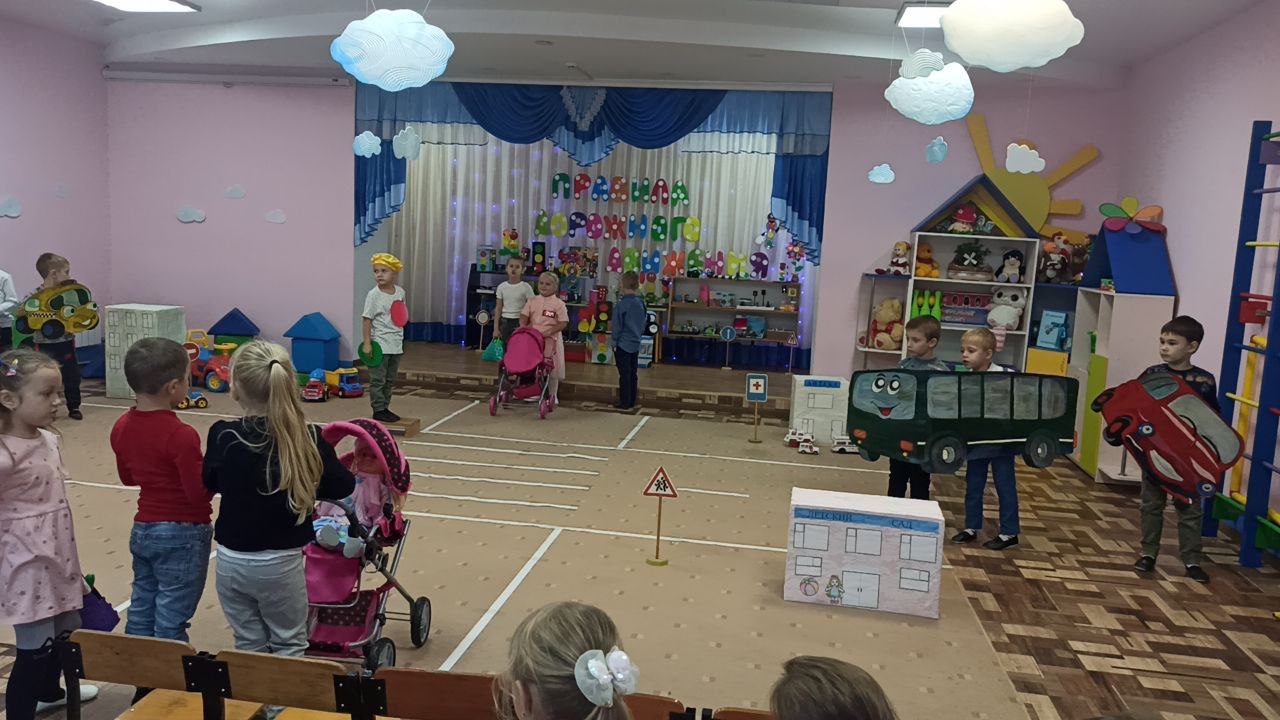 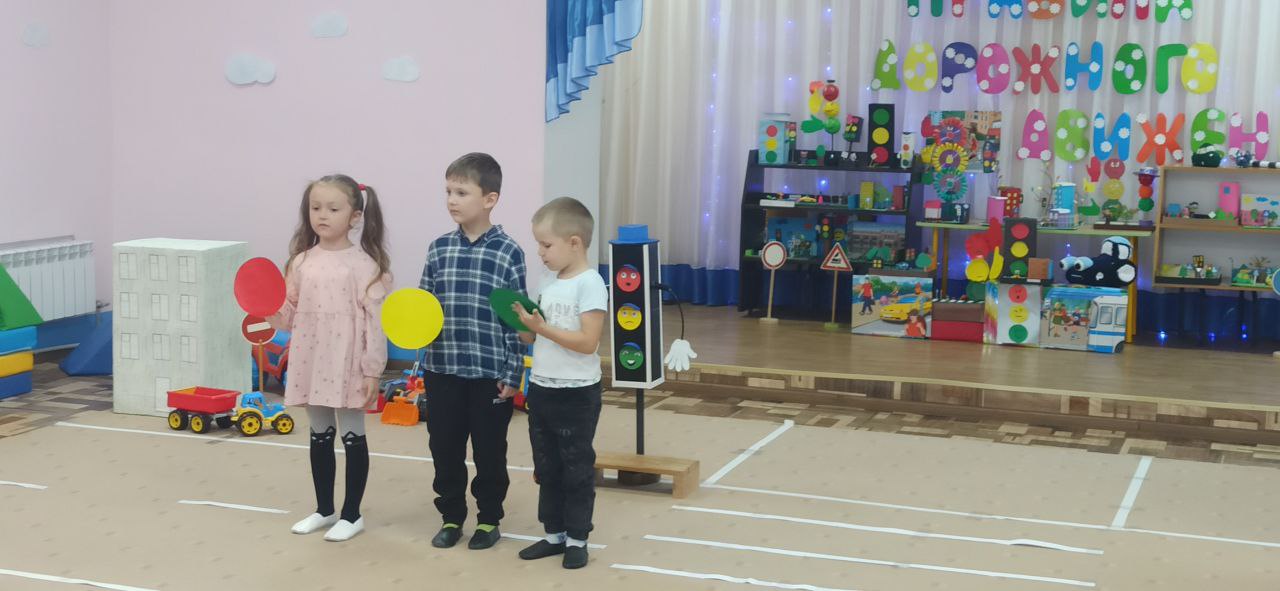 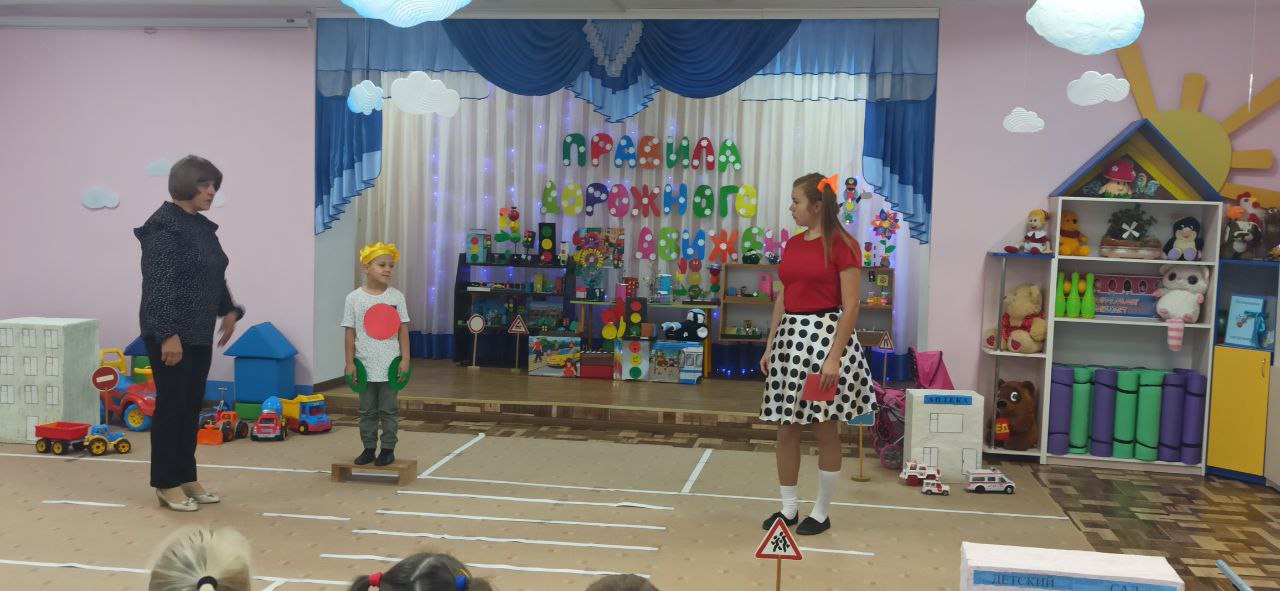 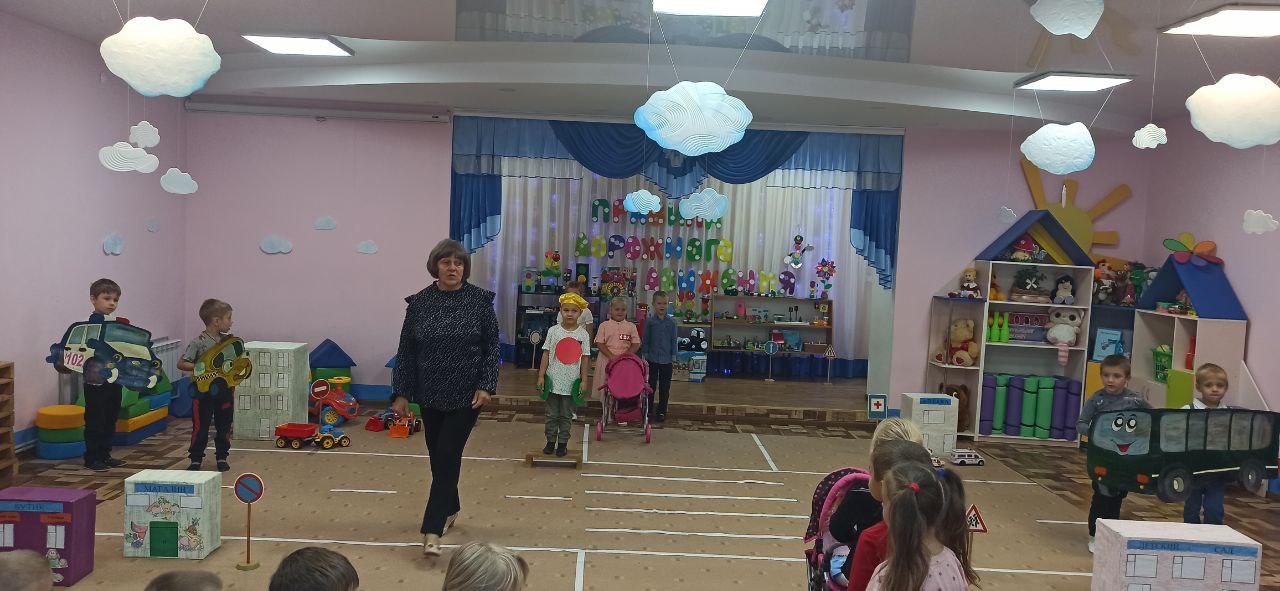 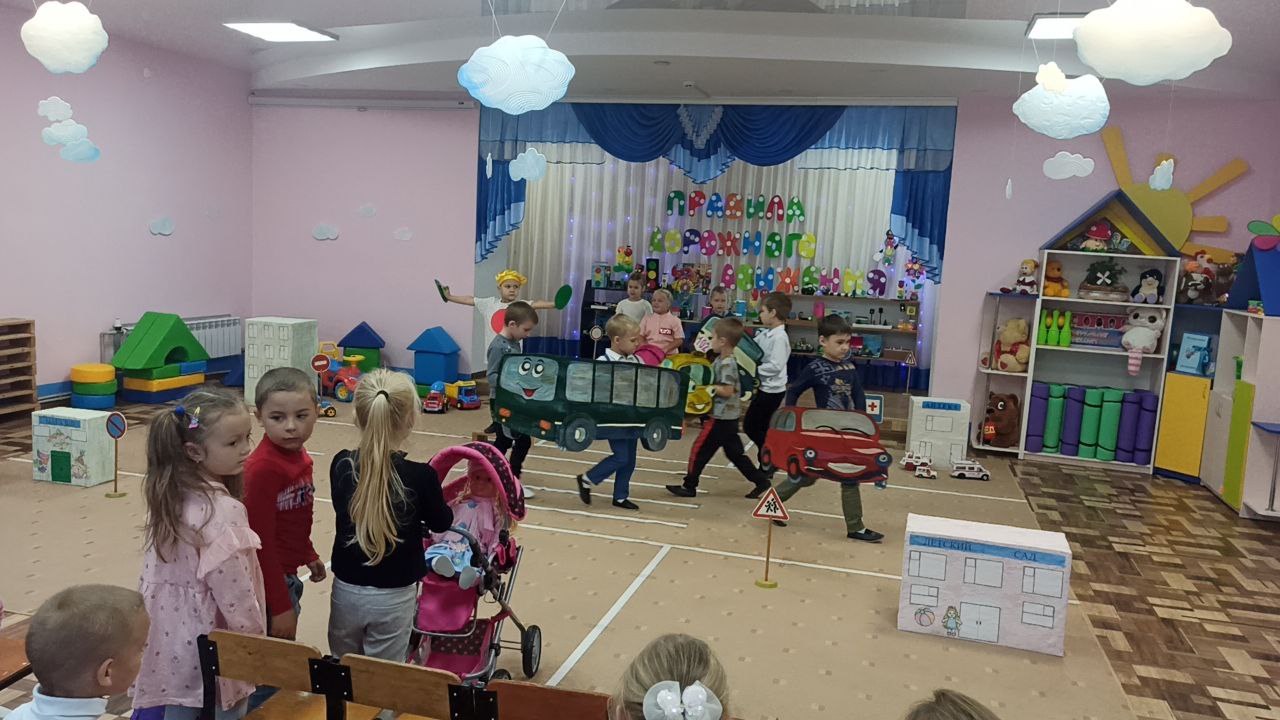 